2021 CEOS Strategic Implementation Team Technical Workshop (SIT TW 2021)September 20217th-9th : Side Meetings14th-16th : Workshop SessionsVIRTUAL ONLYhttps://ceos.org/meetings/2021-sit-technical-workshopOBJECTIVES AND SCOPE	During the 2020-2021 SIT Chair Term, the CSIRO/GA SIT Chair has focused on fostering CEOS Principal-level discussion and decision making to bring resources to address the significant coordination challenges presented by the harmonisation of observing systems across space agencies. This is bookended by the SIT Technical Workshop, which focuses efforts on more detailed working-level task coordination and preparation for CEOS Plenary.Accordingly, a series of sessions have been planned, with key objectives including:Supporting tangible progress of the CEOS Chair priorities for 2021 [SIT-36 update];Ensuring Working Team items related to Plenary are fully reviewed and discussed;Supporting new initiatives and activities arising from the Working Teams (e.g., CEOS-COAST);Supporting those activities related to CEOS partners and stakeholders (e.g., GCOS, UNFCCC, GEO and its activities);Sharing and understanding progress against the CEOS Work Plan 2021-2023; Progression of the three priority areas outlined in the CSIRO/GA SIT Chair 2020-2021 Prospectus:Analysis Ready Data (ARD); Sustainable Development Goals (SDGs); Carbon and Biomass; and,Providing overall assurance that matters are or will be ready for discussion, decision, and/or endorsement at CEOS Plenary 2021.The 2021 Workshop will be divided into two weeks:Week 1 commencing 6 September: Informal time for groups to meet virtually, have discussions, and prepare materials on specific topics, largely “self-organised” by the groups themselves and providing maximum flexibility. SIT Chair Team and CEOS Chair Team representatives will join sessions if/when possible. Securing participation for these meetings is the responsibility of the meeting organiser(s).Week 2 commencing 13 September: Three 3-hour formal sessions focussing on items required for Plenary will be held 14, 15 and 16 September.Because this year’s Workshop will again be held virtually, the formal sessions will be focused on crosscutting discussion, coordination, and preparation for the CEOS Plenary. Groups are encouraged to organise and host their own side discussions and meetings in preparation for the Workshop to progress their core business and Plenary preparations. Week 1: 7th-9th September 2021This week is designated for virtual thematic, topical focused self-organised meetings by various CEOS activities, groups, and initiatives. Where possible the SIT Chair Team will provide a representative, but this is modelled after the ‘side meeting day’ for a typical workshop. The SIT Chair Team has created a shared table in which you can view and add your planned events for awareness should you desire. Click here to view.Week 2: 14th-16th September 2021Session TimingSession AgendasTuesday 14th SeptemberWednesday 15th SeptemberThursday 16th  SeptemberDay 3 Break [20 minutes]SIT Chair Prospectus Timelines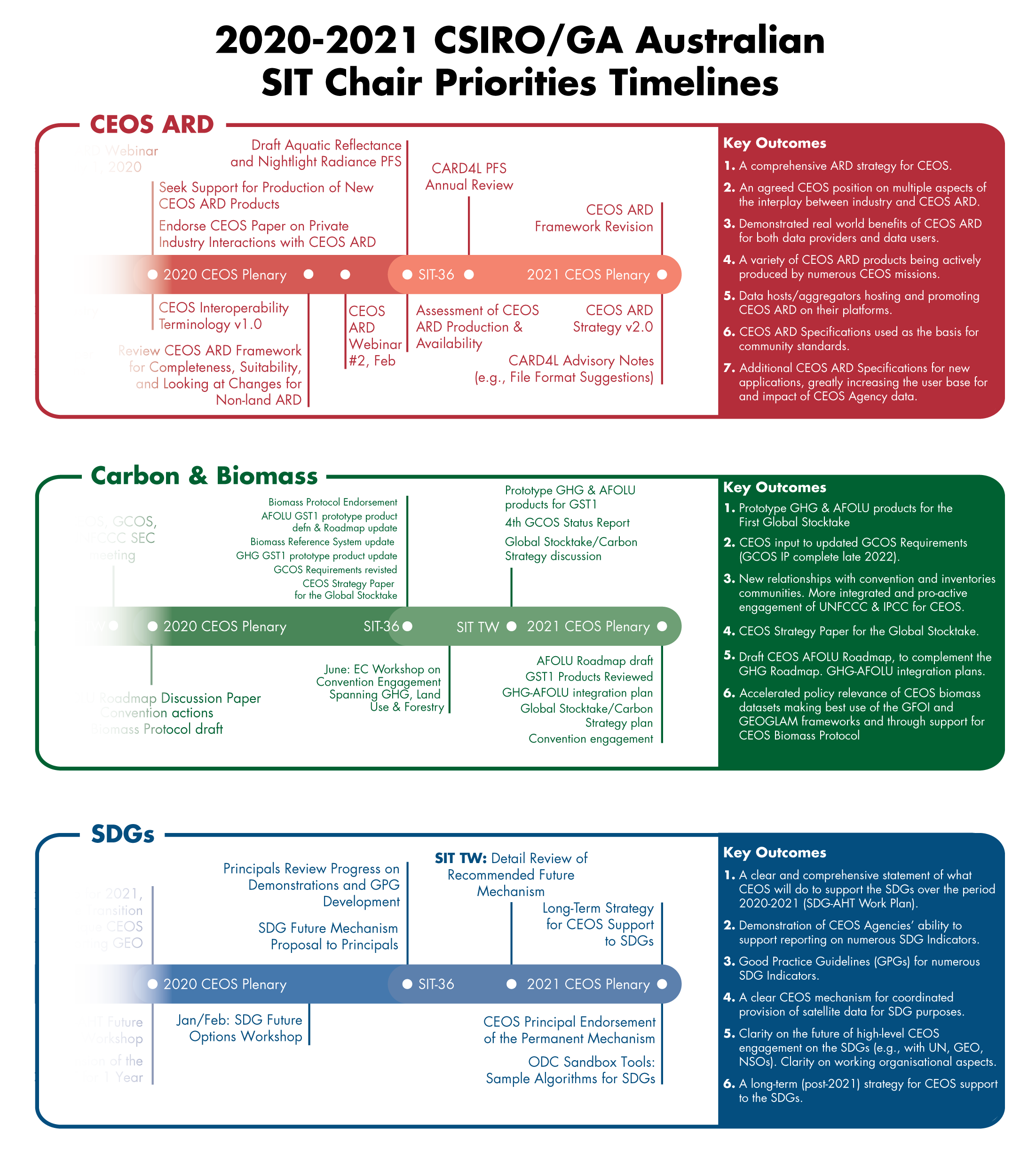 UTCTuesday 14thWednesday 15thThursday 16th1030 - 12001.1: Opening TW Session [45 min]Introduction
Review Open Actions
CEOS Work Plan Update1.2: CEOS Chair Theme Session [15 min]Open Science Priority1.3 Impact of CEOS on Open Science: A Case Study [10 min]Digital Earth Africa impact1.4 ARD [20 min]ARD Beyond Land2.1 GEO Session [30 min]New GEO Secretariat Director Perspectives
Update on GEO Week 2021 PreparationHighlights from the GEO Mid-Term Evaluation2.2: Carbon & BiomassPart 1 [60 min]
GST & SO updateGCOS UpdateCEOS GST StrategyDiscussion: Optimising CEOS Agency GST contrib’s3.1 Plenary Items TBA [55 min]Continuity of Working GroupsWGCV TopicsUpdate on WMO Data Policy3.2: Marine Science Session ​​[35 min]Coordination of CEOS support to the Marine Science community1200 - 1220Break [20 min]Break [15 min]Break [20 min]1220 - 13501.4 ARD (cont’d) [20 min]CEOS ARD Strategy 2.01.5 SDG AHT [70 min]Future Form and GovernanceSub-Team progress2.3: Carbon & BiomassPart 2 [80 min]IMEO introductionDiscussion: IMEO-CEOS AFOLU and GHG RoadmapsGHG-AFOLU CooperationBiomass and GEO-TREESCOP-26 and GST Comms2.4 Incoming SIT Chair Prospectus [10min]3.3: SIT TW 2021 Final Review [90 min]Wrap-up from Session LeadsDiscussionReview of Actions to PlenaryUS EastUTCEuropeIndiaAustralia East0630 - 09501030 - 13501230 - 15501600 - 19202030 - 2350Number: Title[duration/time]Session Prep LeadSession Chairs1.1 Opening Technical Workshop[45 minutes from UTC 1030]G. Dyke/SIT Chair TeamA. Lewis/GA/SIT Co-Chair and A. Held/CSIRO/SIT Co-ChairPlenary outcomes to support:All.Objectives for proposed TW session:Framing of the Technical Workshop in preparation for the 2021 CEOS Plenary.Review of key open actions and the 2021-2023 CEOS Work Plan in preparation for Plenary.Agenda:1) Introduction (A. Lewis, A. Held) [20 min]Workshop Objectives and Agenda OverviewBrief introductions (by delegations)2) Review of Actions (M. Greening) [10 min]Open ActionsProgress on implementation of the CEOS Work Plan3) Discussion [15 min]Number: Title[duration/time]Session Prep LeadSession Chairs1.2 CEOS Chair Theme Session[15 minutes]M. Steventon/SIT Chair TeamTBA/CEOS Chair TeamPlenary outcomes to support:CEOS implementation of the 2021 CEOS Chair Theme.Objectives for proposed TW session:Highlight examples that showcase CEOS impact and relevance.Agenda:Review of Open Science Theme (CEOS Chair Team)Update on Open Science Priority Implementation Plan (CEOS Chair Team)Number: Title[duration/time]Session Prep LeadSession Chairs1.3 CEOS’s Impact on Open Science: A Case Study[10 minutes]M. Steventon/SIT Chair TeamA Lewis/SIT Chair TeamPlenary outcomes to support:Support discussion on ARD and SDG ways forward by providing an example of integration of CEOS’s capabilities to deliver impact.Objectives for proposed TW session:To showcase how we can bring together different parts of the CEOS organisation to deliver impact.Inspire thinking for other similar future activities.Agenda:Digital Earth Africa as a case study of how CEOS’s work is delivering impact on global agendas through space-based Earth observations for open science and decision support.Number: Title[duration/time]Session Prep LeadSession Chairs1.4 Analysis Ready Data (ARD)[40 minutes]M. Steventon/SIT Chair TeamA. Lewis/SIT Chair Team and E. Armstrong/SST-VC Co-LeadPlenary outcomes to support:Endorsement of CEOS ARD Governance Framework (broad, beyond-land)Endorsement of CEOS ARD Strategy v2.0Objectives for proposed TW session:Review progress on the first version of the CEOS ARD Strategy, which has guided the SIT Chair term on this topicPresent CEOS ARD Strategy v2.0 for discussion and feedbackReview progress to date on the first implementation of CEOS ARD (i.e., CARD4L)Present the CEOS ARD Governance Framework and accompanying barebones PFS template which is proposed to expand the work done under CARD4L Review and discuss the draft ARD Governance Framework prior to its presentation to CEOS Plenary 2021Agenda:ARD Beyond Land: CEOS ARD Governance Framework [20 min]PresentationDiscussionDay 1 Break [20 minutes]CEOS ARD Strategy v2.0 [20 min]PresentationDiscussionNumber: Title[duration/time]Session Prep LeadSession Chairs1.5 Sustainable Development Goals Ad Hoc Team[70 minutes]G. Dyke/SIT Chair TeamA. Held/SIT Chair Team and M. Paganini/AHT Co-ChairPlenary outcomes to support:Agreement on next steps in the evolution of the Ad Hoc Team and future CEOS readiness to evaluate and process requests from the SDG community.Objectives for proposed TW session:Review of the two options identified for the SDG Ad Hoc Team governance.Discussion of governance in support of delivering a final recommendation to Plenary.Agenda:1) Future Governance [50 min]Brief review of SDG AHT governance process and reminder of the two options presented at SIT-36: “Option 1 Full Scale” (i.e. Working Group); and, “Option 2 Federated”.Discussion of the preferred option and agreement of actions to Plenary.2) AHT Sub-Team progress [20 min]Brief summary from SDG AHT Co-Chairs of recent AHT Sub-Team ProgressNumber: Title[duration/time]Session Prep LeadSession Chairs2.1 GEO Session[30 minutes from 1030 UTC]M. Greening/CEOS Executive OfficerA. Lewis/GA/SIT Co-ChairPlenary outcomes to support:Supporting Plenary’s engagement with GEO as a key stakeholder.Objectives for proposed TW session:Hear views of the new GEO Secretariat Director.Hear plans for GEO Week 2021Hear top-level outcomes from the GEO Mid-term Evaluation and have an initial CEOS exchange of views.Agenda:1) GEO Update (C. Larlee/GEO Secretariat) [20 min]Status of key GEO activities in relation to CEOSPerspectives of the new GEO Secretariat DirectorGEO Week 2021 PlansGEO Mid-Term Evaluation findings and recommendations2) GEO Mid-Term Evaluation (Discussion - All) [10 min]Brief discussionNumber: Title[duration/time]Session Prep LeadSession Chairs2.2 and 2.3: Carbon and Biomass [shared slide deck][60 minutes, 15 minute break, 85 minutes]S. Ward/SIT Chair TeamA. Lewis/GA/SIT Co-Chair (Session 1) and A. Held/CSIRO/SIT Co-Chair (Session 2)Plenary outcomes to support:Endorsement of the CEOS Strategy to Support the Global Stocktake of the UNFCCC Paris Agreement Readiness of the GHG and AFOLU datasets from CEOS for COP-26 and the GST 1 Process and their effective communication and distributionConsideration of the way forward for an AFOLU Roadmap by the key data provider agencies Debate on CEOS support to the requirements of the International Methane Emissions Observatory (IMEO)Consideration of implementation measures to support implementation of the CEOS Biomass Protocol and GEO-TREESUpdate on the key GCOS processes and documents and CEOS responseObjectives for proposed TW session:Update from UNFCCC SEC on the GST Process and the Systematic Observations Synthesis ReportRefreshed input from GCOS and identification of any issues for PlenaryRevisit of the Draft CEOS Strategy for the UNFCCC GST and preparation of Plenary discussionIntroductory presentation from IMEO/UNEP and debate on how CEOS might mobilise coordinations in support of their requirementsUpdate on the GHG Roadmap products for COP-26Update on the AFOLU Roadmap products for COP-26Discussion of any cooperation needed between GHG and AFOLUUpdate on the Biomass Protocol, its implementation and progress on GEO-TREES.Discussion of CEOS communications for the GST datasets releaseFormat, Session(s):This session has a significant participation external to CEOS. Invitees include: UNFCCC SEC, GCOS, and IMEO/UNEP. Timing will be:
Session 1: 0700-0800 US East15 mins breakSession 2: 0815-0930 US EastAgenda:2.2 Session 1Introduction (SIT Chair Team, 5m) GST & SO Synthesis Process Update (UNFCCC SEC, 10m)GCOS Process Update (GCOS, 10m)Draft CEOS Strategy for Support to the GST (SIT Vice-Chair, 15m)Discussion on optimising the space agency contribution to the GST  [moderated by S. Briggs, 20m]2.3 Session 2Introduction to the IMEO (S. Hamburg/EDF, 10m)Discussion of IMEO-CEOS cooperation [moderated by D. Crisp, 10m]AFOLU product status & Roadmap next steps in 2022 (Ochiai/Seifert, 10m)GHG product status (D Crisp, 10m) GHG-AFOLU cooperation (GHG & AFOLU teams, 10m)Biomass Dataset & GEO-TREES (L Duncanson, 10m)COP-26 and GST Dataset Comms (SIT Chair Team, 10m)Wrap up & Closing discussion time on all topics (15m)Number: Title[duration/time]Session Prep LeadSession Chairs2.4 Introduction of the Incoming SIT Chair Prospectus (Ivan Petiteville)[10 minutes]S. Ward/SIT Chair TeamI.Petiteville/Incoming SIT Chair TeamWrap up (SIT Chair, 5m)Number: Title[duration/time]Session Prep LeadSession Chairs3.1 Working Teams and Other Plenary Items[55 minutes]G. Dyke/SIT Chair TeamTBA/Working TeamsPlenary outcomes to support:Continuity of leadership for Working Groups.Plenary outcomes as identified based on inputs from the Working Teams and others.Objectives for proposed TW session:Review continuity of leadership for Working Groups.Discuss key items for Plenary decision originating from the Working Teams and others.Agenda:1) Working Group Leadership Review (CEOS Chair) [15 min]WGCapD Chair (UNOOSA nominee)WGCapD Vice Chair (TBD nominee)WGDisasters Vice Chair (CONAE nominee)WGISS Vice Chair (TBD nominee)2) WGCV Topics (WGCV) [15 min]Total and Spectral Solar Irradiance Sensor-1 (TSIS-1) as a referenceVicarious calibration and intercomparison portal site for GHG sensors3) Update on WMO Data Policy [15 min, A Rea]4) CEOS Governance and Processes Document [10 min, M. Greening]Number: Title[duration/time]Session Prep LeadSession Chairs3.2 Marine Science Session[35 minutes]M. Greening/CEOS Executive OfficerA. Lewis/GA/SIT Co-ChairPlenary outcomes to support:Coordination of CEOS support to the Marine Science community.Objectives for proposed TW session:Hear the latest on the UN Ocean Decade of Ocean Science for Sustainable Development.Identify issues and actions to be taken between Workshop and Plenary.Agenda:1) Updates (with a focus on a) the UN Decade and b) any thoughts on the need for a more defined CEOS Oceans (marine and estuarine) strategy) from:OCR-VC (E. Kwiatowska/EUMETSAT) [5 mins]SST-VC (C. Whittle/CSIR) [5 mins]COVERAGE (V. Tsontos/NASA) [5 mins]COAST AHT (P. DiGiacomo/NOAA) [5 mins]2) Discussion (All) [10 mins]Number: Title[duration/time]Session Prep LeadSession Chairs3.3 SIT Technical Workshop 2021 Final Review [slides][90 minutes]G. Dyke/SIT Chair TeamA. Lewis/GA/SIT Co-Chair and A. Held/CSIRO/SIT Co-ChairPlenary outcomes to support:All.Objectives for proposed TW session:Review of main discussion points from the Workshop.Confirmation of actions between Workshop and the 2021 CEOS Plenary.Format:Session leads to contribute to a shared slide deck which will be reviewed live.Agenda:1) Introduction (A. Lewis, A. Held) [5 min]2) Wrap Ups (Session Leads) [60 min]Review of shared slide deck and discussion3) AOB [10 min]4) Review of Actions to the 2021 Plenary (SIT Chair Team) [10 min]5) Closing Remarks (A. Lewis, A. Held) [5 min]